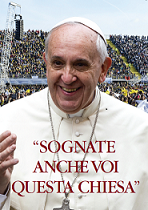 MODULO D’ORDINEDa inviare allegando copia della contabile del bonificoal fax 049/8991.502 o in alternativa alla seguenteemail: sussidio@mediagrafspa.itVolume: “Sognate anche voi questa Chiesa” Convegno Ecclesiale Nazionale Firenze 2015Edizioni MEDIAGRAFViale della Navigazione Interna, 89 - 35027 Noventa Padovana (PD) - Tel. 049/8991.511 - Fax 049/8991.502 - P. IVA 02078290281----------------------------------------------------------------------------------------------------------------------------------------------------------------Il sottoscritto chiede di acquistare senza diritto di resa il volume “Sognate anche voi questa Chiesa” – Convegno Ecclesiale Nazionale Firenze 2015 (composto da 1 volume + DVD) e si impegna a versare il prezzo relativo all’invio del presente modulo d’ordine mediante bonifico bancario.Per ordini inferiori alle 1.000 copie il costo unitario è di € 3,00. Per ordini superiori alle 1.000 copie il costo unitario è di € 1,00.Il prezzo del trasporto è escluso.MODALITÀ DI PAGAMENTO:Bonifico bancario intestato a: MEDIAGRAF SPA appoggiato presso: BANCA ANNIA. Indicare nella causale il numero delle copie richieste del sussidio e i dati del richiedente (gli stessi sopra indicati). 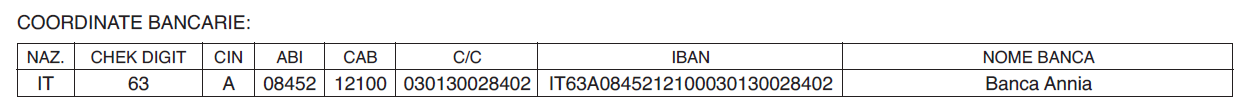 I VOLUMI SARANNO INVIATI DOPO L’AVVENUTO PAGAMENTOSi prende atto che la prenotazione vincola l’acquisto delle copie, in ogni caso l’eventuale rinuncia non dà diritto al recupero della somma versata.DATA ______________________________		TIMBRO E FIRMA _____________________________________________INFORMATIVA SUL TRATTAMENTO DEI DATI PERSONALI: Il Testo unico in materia di protezione dei dati personali prevede il diritto di tutti alla protezione dei dati personali e mira a garantire che il trattamento di tali dati si svolga nel rispetto dei diritto e delle libertà fondamentali. Nel rispetto di tale suddetto T.U. i dati da Voi forniti saranno raccolti per le finalità strettamente correlate a tale iniziativa e il trattamento sarà effettuato da Mediagraf SpA con modalità informatizzate e, comunque, in modo da garantire la sicurezza e la riservatezza dei dati personali. Mediagraf SpA è a disposizione per correggere o annullare il Vostro nominativo.Acquisto di N._____________DATI RICHIEDENTE DESTINATARIO COGNOME E NOME : ______________________________________________________________________VIA: _________________________________________________________________________________________________CAP: ____________ CITTÀ: _______________________________________ PROVINCIA: ___________________________TEL: ____________________________ FAX: _______________________  E-MAIL: _________________________________INDIRIZZO DI SPEDIZIONE (se diverso)DESTINATARIO: _______________________________________________________________________________________VIA: __________________________________________________________________________________________________CAP: _______________________  CITTÀ: ______________________________________  PROVINCIA: _________________